Uchwała Nr                     
Rady Miejskiej w Łodziz dnia                      2021 r.w sprawie wyrażenia zgody na sprzedaż w drodze przetargu nieruchomości położonych
w Łodzi przy ul. Lodowej bez numeru i  bocznicy kolejowej.Na podstawie art. 18 ust. 2 pkt 9 lit. a ustawy z dnia 8 marca 1990 r. o samorządzie gminnym (Dz. U. z 2020 poz. 713 i 1378) oraz art. 13 ust. 1 i art. 37 ust. 1 ustawy z dnia
21 sierpnia 1997 r. o gospodarce nieruchomościami (Dz. U. z 2020 r. poz. 1990 oraz z 2021 r. poz. 11, 234 i 815), Rada Miejska w Łodziuchwala, co następuje:§ 1. Wyraża się zgodę na sprzedaż w drodze przetargu nieruchomości stanowiących własność Miasta Łodzi, położonych w Łodzi przy ul. Lodowej bez numeru i bocznicy kolejowej, oznaczonych w ewidencji gruntów w obrębie G-18 jako działki nr 205/2 i 205/3
o łącznej powierzchni 11 030 m², dla których prowadzone są księgi wieczyste
nr LD1M/00318307/8 i LD1M/00046638/9.§ 2. Wykonanie uchwały powierza się Prezydentowi Miasta Łodzi.§ 3. Uchwała wchodzi w życie z dniem podjęcia.Projektodawcą jestPrezydent Miasta ŁodziuzasadnienieNieruchomości położone w Łodzi przy ul. Lodowej bez numeru i bocznicy kolejowej, oznaczone w ewidencji gruntów w obrębie G-18 jako działki nr 205/2 i 205/3 o łącznej powierzchni 11 030 m², dla których prowadzone są księgi wieczyste nr LD1M/00318307/8 
i LD1M/00046638/9 stanowią własność Miasta Łodzi.Nieruchomości są niezabudowane, porośnięte drzewami i krzewami. Na północnej części działki nr 205/2 znajdują się tory odstawcze bocznicy kolejowej. Przez nieruchomości przebiega nadziemna magistralna sieć ciepłownicza. Dla ww. nieruchomości nie ma obowiązującego planu zagospodarowania przestrzennego. Zgodnie z art. 4 ust. 2 pkt 2 ustawy z dnia 27 marca 2003 r. o planowaniu i zagospodarowaniu przestrzennym, w przypadku braku miejscowego planu zagospodarowania przestrzennego, sposób zagospodarowania nieruchomości należy określać w drodze decyzji o warunkach zabudowy. Studium uwarunkowań i kierunków zagospodarowania przestrzennego miasta Łodzi, przyjęte uchwałą Nr LXIX/1753/18 Rady Miejskiej w Łodzi z dnia 28 marca 2018 r., zmienioną uchwałą 
Nr VI/215/19 Rady Miejskiej w Łodzi z dnia 6 marca 2019 r., obejmuje powyższe nieruchomości granicami obszaru oznaczonego symbolem AG2 – tereny aktywności gospodarczej o znacznej uciążliwości.Sprzedaż przedmiotowych nieruchomości została pozytywnie zaopiniowana m. in. przez Miejską Pracownię Urbanistyczną, Zarząd Dróg i Transportu, Zarząd Inwestycji Miejskich, Wydział Gospodarki Komunalnej w Departamencie Pracy, Edukacji i Kultury Urzędu Miasta Łodzi oraz Wydział Kształtowania Środowiska w Departamencie Ekologii i Klimatu Urzędu Miasta Łodzi. Uchwałą Nr 63/31/2021 z dnia 14 maja 2021 r. Zarząd Osiedla Chojny – Dąbrowa pozytywnie zaopiniował projekt uchwały Rady Miejskiej w Łodzi w sprawie wyrażenia zgody 
na sprzedaż przedmiotowych nieruchomości.  Wartość nieruchomości została określona przez rzeczoznawcę majątkowego na kwotę
2 010 000  zł.Stosownie do postanowień uchwały Nr XXVII/547/08 Rady Miejskiej w Łodzi z dnia 
27 lutego 2008 r. w sprawie zasad nabywania i zbywania nieruchomości, ich wydzierżawiania oraz oddawania w użytkowanie (Dz. Urz. Woj. Łódzkiego z 2017 r. poz. 5141), zmienionej uchwałami Rady Miejskiej w Łodzi: Nr LXXII/1895/18 z dnia 14 czerwca 2018 r. (Dz. Urz. Woj. Łódzkiego poz. 3378), Nr IV/132/19 z dnia 16 stycznia 2019 r. (Dz. Urz. Woj. Łódzkiego poz. 674), 
Nr XXXVI/1146/21 z dnia 20 stycznia 2021 r. (Dz. Urz. Woj. Łódzkiego poz. 629) 
i Nr XLI/1275/21 z dnia 14 kwietnia 2021 r. (Dz. Urz. Woj. Łódzkiego poz. 2000), zbywanie nieruchomości o wartości powyżej 1 000 000 zł może odbywać się wyłącznie za zgodą Rady Miejskiej w Łodzi.Miasto Łódź nie posiada aktualnie planów inwestycyjnych w stosunku 
do ww. nieruchomości.Wobec powyższego, przedstawiam projekt uchwały Rady Miejskiej w Łodzi w sprawie wyrażenia zgody na sprzedaż w drodze przetargu opisanych na wstępie nieruchomości.Nieruchomości przeznaczone do zbycia w drodze przetargu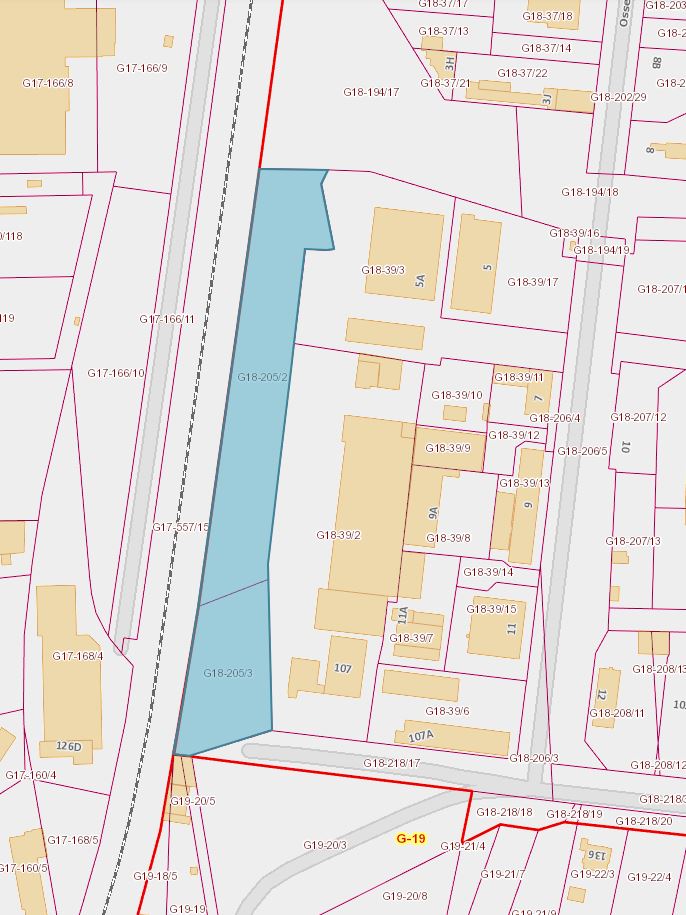 Druk Nr 187/2021 Projekt z dnia 11 czerwca 2021 r.Przewodniczący
Rady Miejskiej w Łodzi


Marcin GOŁASZEWSKI